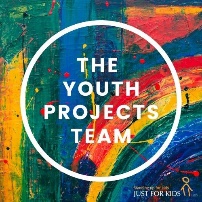 Referral to School Exclusions Campaign and Group Contact information of young person Name: 
DOB:Borough: Any useful information to be aware of when working together – SEN, safeguarding issues, support needed, known barriers/triggers etcSuggested day or time to call the young person. 